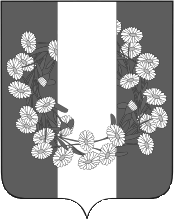 СОВЕТ БУРАКОВСКОГО СЕЛЬСКОГО ПОСЕЛЕНИЯ КОРЕНОВСКОГО РАЙОНАРЕШЕНИЕ                 от 15.04.2019                                                                                                                № 241х. БураковскийО даче согласия администрации Бураковского сельского поселения Кореновского района принять в муниципальную собственность имущество, переданное муниципальным образованием Кореновский район на безвозмездной основе.            В соответствии со статьями 14,50 Федерального закона от 06 декабря 2003 года № 131-ФЗ «Об общих принципах организации местного самоуправления в Российской Федерации», уставом Бураковского сельского поселения Кореновского района, «Положением о порядке владения, пользования распоряжения муниципальным имуществом Бураковского сельского поселения Кореновского района», утвержденного решением Совета Бураковского сельского поселения Кореновского района от 20.05.2011 года № 94, Совет   Бураковского   сельского   поселения    Кореновского района  р е ш и л:Дать согласие администрации Бураковского сельского поселения Кореновского района принять в собственность имущество           итого:                                                         265508.48согласно акта приема-передачи имущества из муниципальной собственности муниципального образования Кореновский район в муниципальную собственность Бураковского сельского поселения Кореновского района, переданное муниципальным образованием Кореновский район на безвозмездной основе, указанное в приложении к настоящему решению.    Контроль за   выполнением   настоящего   решения возложить на комиссию по финансово-бюджетной политике, налогам и сборам, землепользованию и землеустройству Совета Бураковского сельского поселения Кореновского района.    Решение вступает в силу со дня подписания.Глава Бураковского сельского поселенияКореновского района                                                                    Л.И.Орлецкая№Наименование имуществаЕд.изм.Кол-воБалансовая стоимостьГод ввода в эксплуатацию1Контейнер 40-футовыйстандартный CBMU1151345шт.    1139231.92